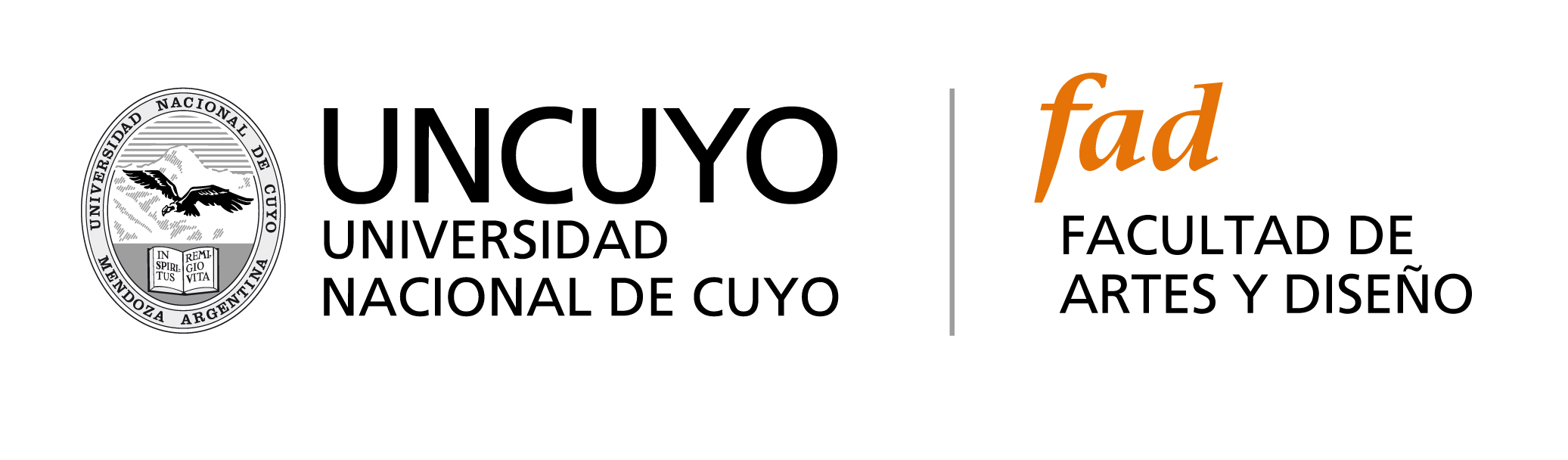 Clase Magistral Cuerdas FrotadasDaniel RobuschiJueves 28 de abril de 9 a 12:30Actividad Gratuita – Nave UniversitariaCupos ReducidosFIRMAEnviar por Correo Electrónico a:   extension@fad.uncu.edu.arParticipantes activos (violinistas, violistas y celistas): deberán contar con el aval de su profesorPara oyentes : extension@fad.uncu.edu.arFECHANOMBRE Y APELLIDODNIDIRECCIÓNTELÉFONOSEMAIL